KEDVES NYOLCADIKOSOK!Először is remélem, mindenki jól van!Egy kis dolgozattal kezdenénk, ami az idegrendszerről szól. Redmentába való regisztráció után és bejelentkezés után! (e-mailcím és jelszó szükséges)lehetőség: Direktcím: Idegrendszer 8.a és 8.blehetőség: https://redmenta.com/?sheet&ks_id=9960459223 lehetőségetek van a kitöltésre, a legjobb eredményt fogom értékelni.A heti feladat pedig a következő lesz: HormonrendszerTK: 134-136.o.Feladata: életműködések szabályozásaBelső elválasztású mirigyek termelik a hormonokat, amelyek kémiai szabályozó anyagokAgyalapi mirigy: https://www.youtube.com/watch?v=Yanb6ZArHtcAgyalapi mirigy a hormonrendszer központja, idegrendszer irányítjaA hormonjait írjátok le a füzetbe: 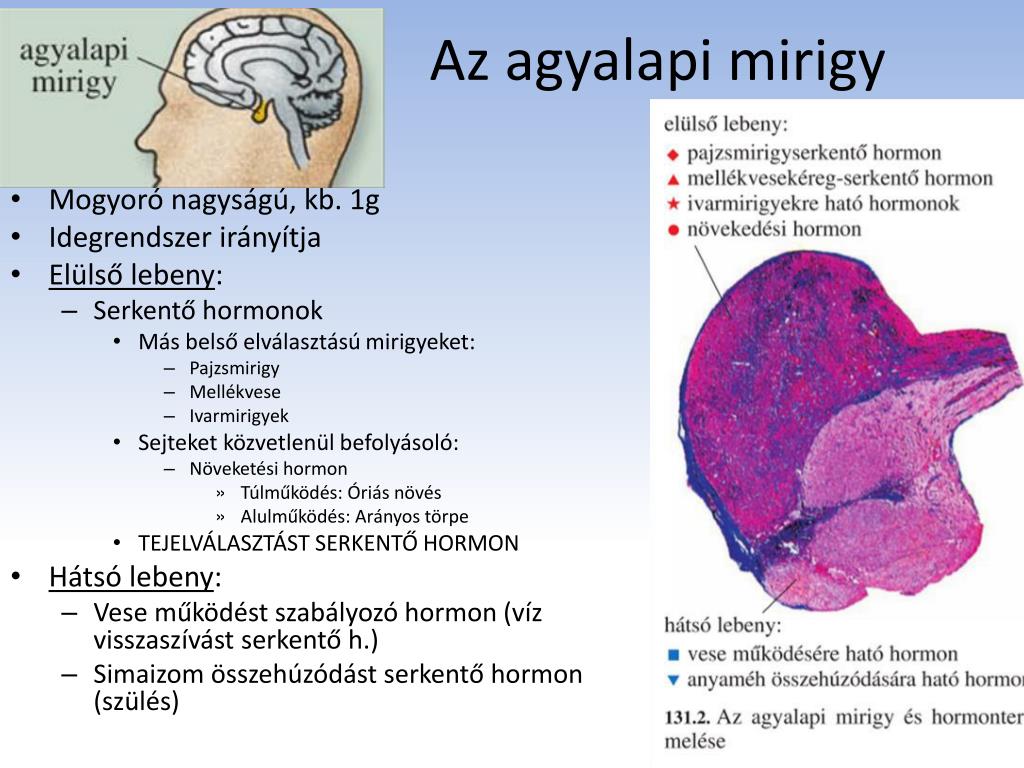 Pajzsmirigy: https://www.youtube.com/watch?v=WdLR3o_BIrYHormonja a sejtek energiatermelő folyamataihoz szükségesAz ábráról írjátok le a 2. és 4. mondatot!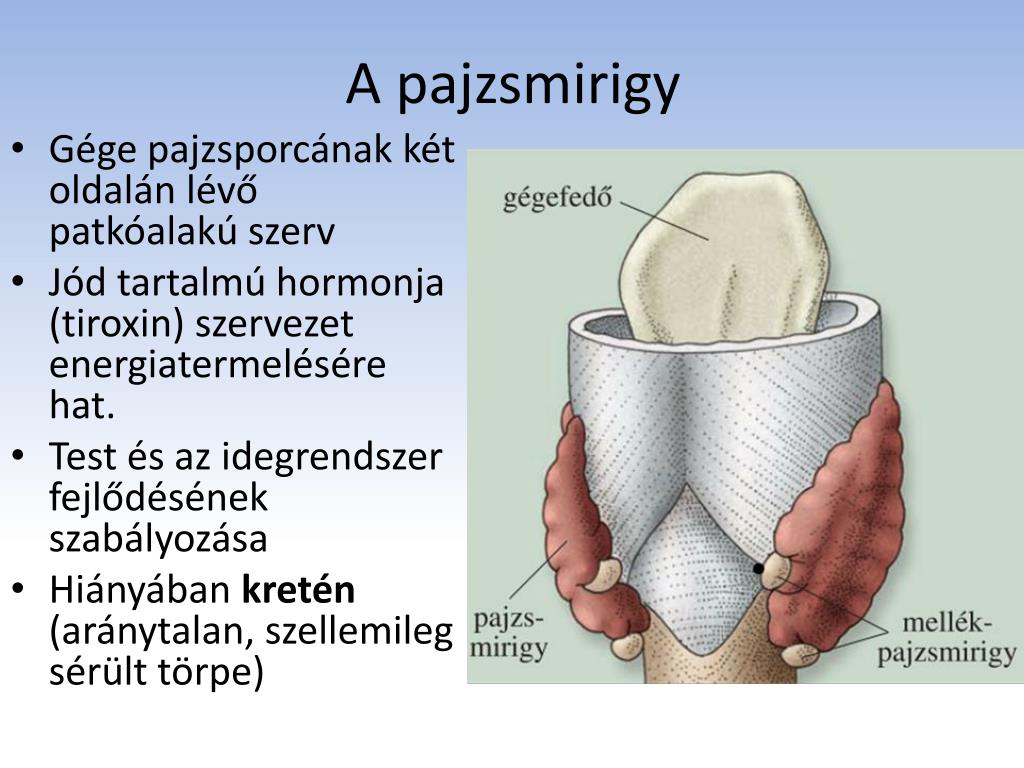 Működésének szabályozása: TK: 135/ 3.ábra /Ne rajzoljátok le, csak tanulmányozzátok /Hasnyálmirigy: https://www.youtube.com/watch?v=v1QlM4Us_-I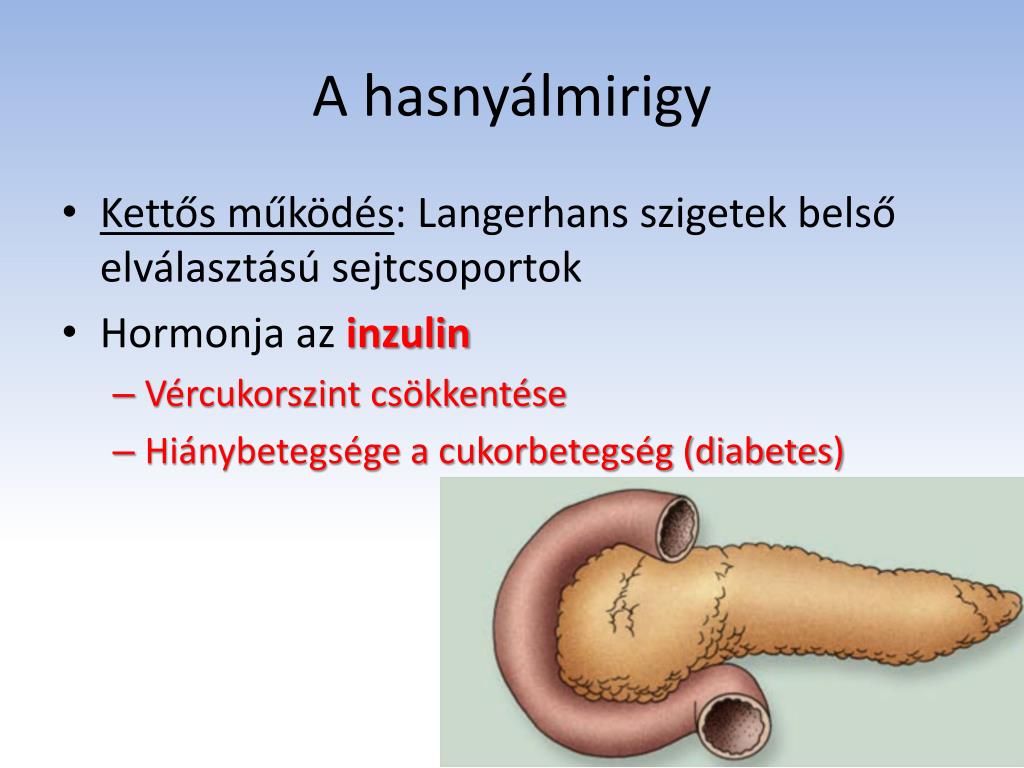 Mellékvese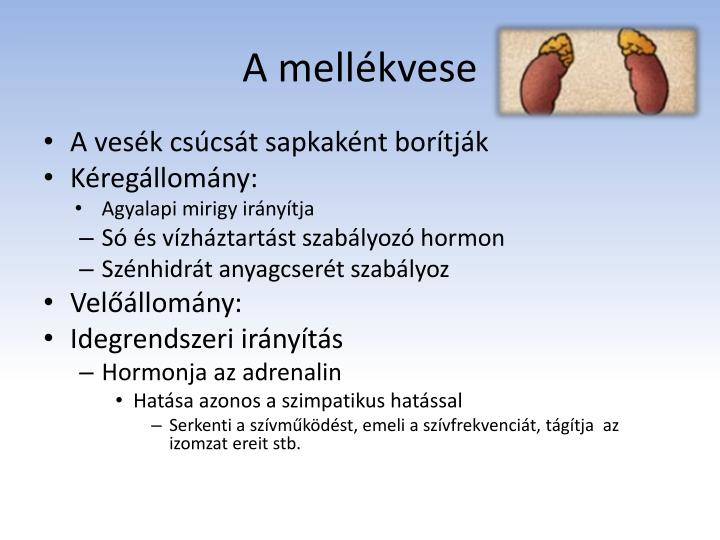 Nemi hormonok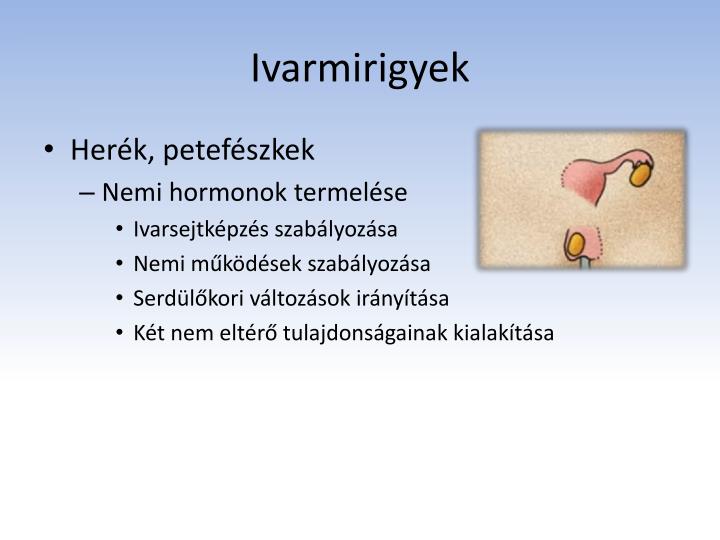 Feladat, amit kérek e- mailen begépelve: MUNKAFÜZET: 84/ 3, 4Akinek van még energiája, levezetésképpen nézze meg az alábbi filmet: https://www.youtube.com/watch?v=342xtqtq9dU (Egyszer volt, hol nem volt az élet, hormonok)